ГОРОДСКОЙ КОНКУРС ПРОФЕССИОНАЛЬНОГО ПЕДАГОГИЧЕСКОГО МАСТЕРСТВА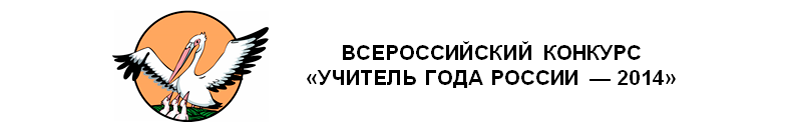 «УЧИТЕЛЬ ГОДА – 2022»КОНКУРСНОЕ ЗАДАНИЕ «Эссе»Бологова О.А., учитель музыкиМБОУ г. Кургана «СОШ № 48»Самое главное, чему я хочу научить детейВ Федеральном компоненте действующего государственного стандарта целью массового музыкального образования и воспитания является развитие музыкальной культуры школьников как неотъемлемой части духовной культуры. Что, на мой взгляд, предполагает обращение учащихся к произведениям искусства как к духовному опыту поколений. Это позволяет активно формировать эмоционально-ценностный, нравственно-эстетический личный опыт на основе музыкально-художественного творчества.Однако в собственной педагогической практике мне нередко приходилось наблюдать целый ряд явлений, где вместо воплощения духовно-нравственных ценностей происходит утверждение противоположных идеалов. Я имею ввиду отношение к музыке как к развлечению, не имеющему серьезной значимости. Предметы эстетического цикла школьных дисциплин неизбежно оказываются на втором плане: и по статусу учителей, и по отведенному на них времени, и по степени их оснащенности. Музыка присутствует в школе на уровне «биологического минимума» - один час в неделю. А мне хотелось бы, чтобы каждый ребенок получил основы музыкального образования. Это должно происходить в обычной образовательной организации. Общество нередко игнорирует и обесценивает художественный опыт ребенка. Такое однобокое развитие обедняет чувственную сферу детей. Эту проблему принято называть межполушарной асимметрией, которая обостряется в эпоху увлечения компьютером. Потребность в творчестве – неотъемлемая черта развивающейся личности. Следовательно, богатый художественный опыт, полученный на уроках музыки, поможет сохранить целостность эмоционального развития ребенка, приблизить его к пониманию нравственно-эстетических ценностей. Чему я хотела бы научить детей в наше непростое время?Ребенок – это маленький творец. Задача учителя -  показать ученику на что он способен и кем он сможет стать в жизни. На своих уроках я использую такие виды музыкальной деятельности как хоровое и ансамблевое пение, пластическое интонирование, музыкально-ритмические движения, инсценирование песен.Я надеюсь, что моим ученики смогут найти в огромном музыкальном мире такое произведение, которое оставит глубокий след в их душе; научатся внимательно вслушиваться в характер музыкальных образов, чтобы понять те творческие замыслы, то жизненное содержание, которое создаёт композитор, пользуясь богатейшими возможностями музыкального языка. Необходимо, чтобы эмоциональная жизнь ребенка постоянно обогащалась, пробуждая душевную отзывчивость, развивая нравственную сферу. Помимо исполнительской деятельности, творческое начало учащихся находит отражение в размышлениях о музыке, в художественных импровизациях (сочинение стихов, рисунки на тему полюбившихся музыкальных произведений).«Здоровьесберегающий» характер занятий музыкальным творчеством очевиден: занятия музыкой снижают тревожность и утомляемость, снимают, а не увеличивают перегрузки. Я хочу, чтобы эгоистические и потребительские мотивы уступали место стремлению к саморазвитию и заботе об окружающих, сформировались такие качества личности, как самостоятельность и ответственность.Я верю, что музыкальное творчество, организуемое учителем, сможет оказать положительное влияние на так называемых «трудных подростков», поможет им преодолеть чувство отчужденности.Я считаю, что в условиях общего образования музыка –  это та область, в которой может закономерно происходить приобщение подростка к высшим духовным ценностям своего народа и человечества. Только глубокое принципиальное переосмысление обществом и системой образования места и значения художественной культуры может спасти от «расчеловечивания», деградации. Акцент на своих уроках я стараюсь делать не на приобретение теоретических знаний, а на расширение интонационно-образного багажа учащихся, развитие их эмоционального отклика на музыку, формирование устойчивого интереса к музыкальному искусству как части окружающей их жизни.Мне близки слова Н. Рериха: «Откройте в школах пути к творчеству, к великому искусству. Замените пошлость и уныние – радостью и прозрением. Развивайте инстинкт творчества с самых малых лет ребёнка».